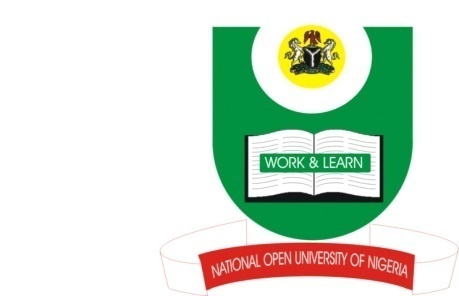 National Open University of NigeriaPlot 91, Cadastral Zone, Nnamdi Azikwe Express Way, Jabi - AbujaFaculty of Health SciencesOctober/November Examination 2016Course Code:    PHS 303Course Title:     Introduction to Clinical Laboratory Techniques Credit Unit: 	   2 Units Time Allowed:  11/2 HoursInstruction: Answer All Questions    Question 1 (1a) A positive culture is an environment that nurtures capable, dedicated and informed employees.        With reference to the above statement, discuss step by step the essentials of building a positive culture in a clinical laboratory setup.                                                                  10mks(b) Diagnostic skills have earlier been defined as the knowledge and experiences required in identifying the cause –and-effect relationship and the underlying sources. Discuss data acquisition mentioning specific examples of the sources.                                                10mks(c) Clinical laboratory techniques refer to all skills and manipulations involved in the applications of scientific facts to test procedures in the medical laboratory. In line with the above definition, write short notes on:                                                                                           10mks(i) Chromatographic techniques(ii) CentrifugationQuestion 2 (2) Write short notes on:                                                                                                         10mks(i) Chemical examination of urine(ii) Microscopic examination of urineQuestion 1 (3a)  Discuss fully the medical importance of drugs and dietary restrictions in the laboratory diagnosis using six examples to illustrate your points.                                                        15mks.(b) One of the key factors upon which the clinical value of laboratory results depend, is the          integrity of the specimen collected. Discuss the five steps taken to avoid the contamination of specimen meant for culture in a clinical laboratory using specific examples.                 10mks(c) List five basic elements of management of any business or organization applicable to laboratory management.                                                                                                     5mks